INACT - kaasav ja uuenduslik pedagoogika pedagoogideleÕppekava: "Diferentseeritud juhendamine kaasavatele klassiruumidele "Mooduli nimi: TIPPÕPETAJA DIFERENTSEERITUD ÕPETAMISE OSKUSEDPealkiri "In Action Part": Kehakeele eneseanalüüsi harjutusAutor:  MomentumKEHAKEELE ENESEANALÜÜSI HARJUTUS Kas teadsite, et sõnad moodustavad vaid 10% suhtlusest? Tegelikult koosneb suhtlusprotsess 90% ulatuses mitteverbaalsest teabest, mis väljendub hääletoonis ja kehakeeles.Kehakeel: meie kombed ja käituminenäoilmedpilk - teise inimese poole või temast eemale vaatamine; tähelepanu pööramine või mitte pööramine.žestid - käevarte ja käte liigutusedkehahoiak - ette- või tahapoole kallutatud; lõdvestunud või jäik. distants teise inimesega - liiga lähedal või liiga kaugelHääletoon: viis, kuidas me räägimekiire või aeglanepehme või agressiivnepausidega või ilmaJUHISED/KÜSIMUSED Vaadake piltidel olevate pedagoogide kehakeelt. 
 Tehke märkmeid nende kehakeele kohta. 
 Kas see on avatud, sõbralik, sõbralik, negatiivne?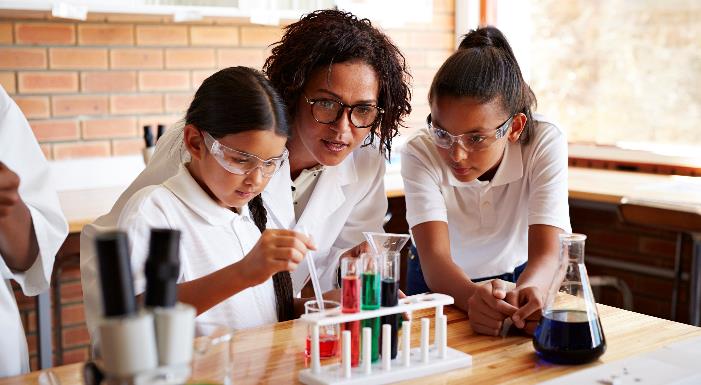 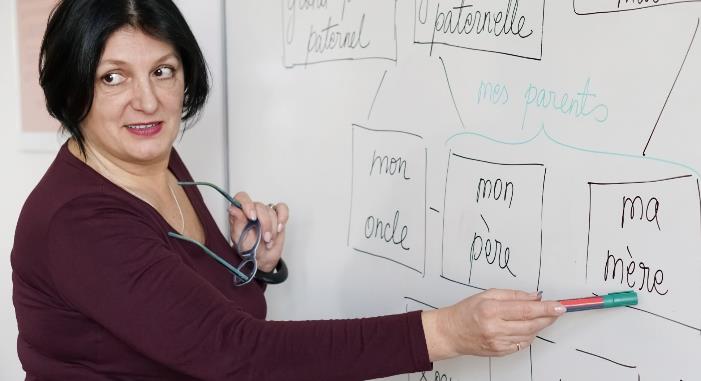 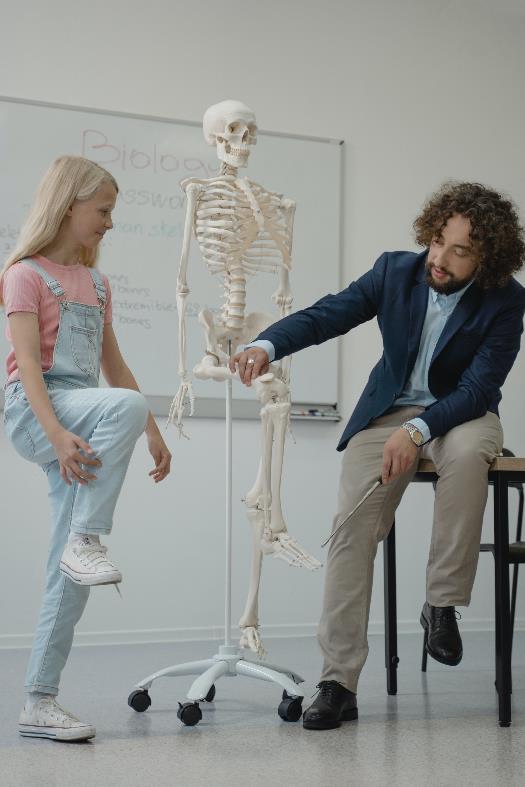 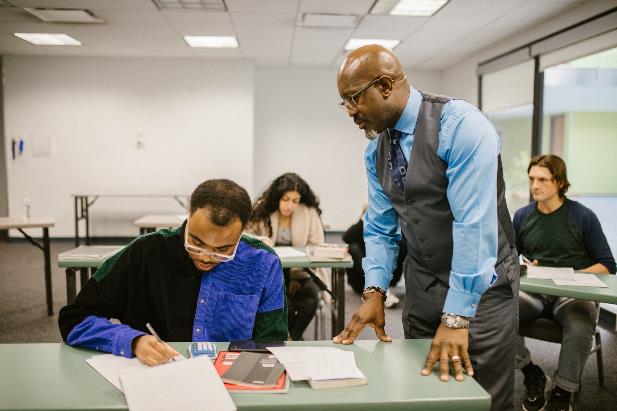 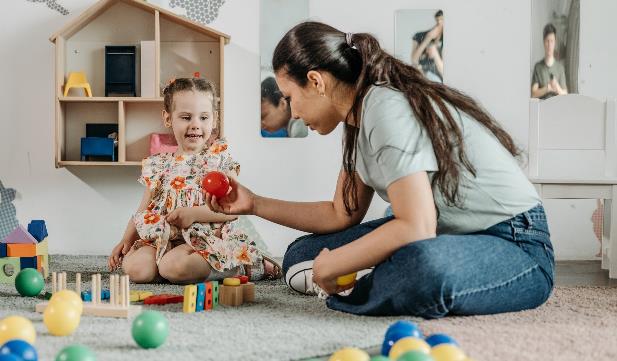 Reflekteerige enda kehakeelt klassiruumis. Kui avatud, külalislahke ja kaasav on see teie arvates. Loetlege, millist positiivset kehakeelt te praegu kasutate/kasutate:Loetlege negatiivne kehakeel, mida püüate tulevikus vältida: